Supplement to Claim for Reimbursement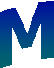 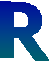 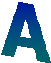 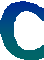 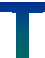 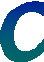 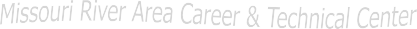 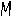 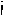 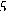 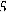 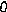 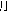 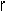 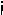 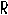 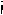 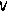 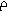 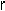 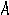 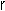 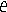 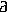 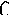 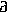 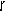 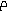 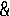 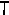 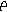 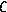 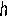 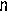 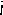 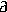 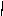 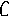 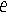 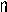 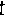 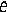 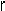 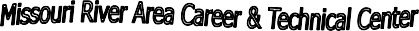 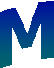 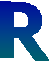 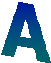 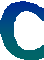 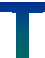 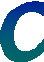 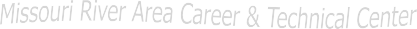 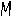 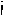 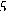 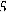 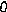 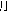 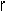 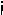 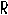 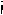 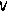 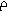 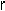 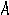 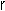 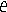 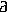 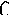 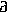 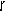 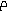 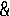 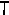 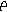 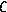 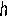 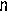 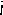 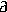 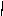 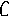 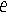 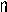 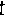 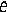 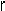 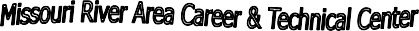 School District/Institution and Address: (example: Washburn – MRACTC)School District/Institution and Address: (example: Washburn – MRACTC)School District/Institution and Address: (example: Washburn – MRACTC)School District/Institution and Address: (example: Washburn – MRACTC)Written ToService AreaPurposeAmountExamples:weldingsupplies.comBrad RinasExamples:Welding Information TechnologyExamples:Welding rods and tank rentalFacilitation of online courseExamples:$500$1,000I certify that the information submitted is factual, complete and can be substantiated with invoices on file in the clerk orbusiness manager’s office of this district/institution.Authorized Official Signature	DateI certify that the information submitted is factual, complete and can be substantiated with invoices on file in the clerk orbusiness manager’s office of this district/institution.Authorized Official Signature	DateI certify that the information submitted is factual, complete and can be substantiated with invoices on file in the clerk orbusiness manager’s office of this district/institution.Authorized Official Signature	DateI certify that the information submitted is factual, complete and can be substantiated with invoices on file in the clerk orbusiness manager’s office of this district/institution.Authorized Official Signature	Date